LIBRO DEL EDIFICIO EXISTENTEEDIFICIO: Dirección: Localidad – Municipio: Comunidad Autónoma: : Fecha: NOTA: Este índice de mínimos cumple con los contenidos del Anexo I del Libro del edificio existente para la Rehabilitación del RD 853/2021.   DATOS GENERALESDATOS GENERALESIDENTIFICACIÓN DEL EDIFICIODATOS URBANÍSTICOSPROPIETARIO/REPRESENTANTE LEGAL DE LA PROPIEDADTÉCNICO REDACTOR DEL LIBROBLOQUE II.1 Documentación del edificio y su estado de conservaciónITE, IEE o instrumento análogo     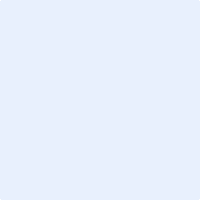 DATOS GENERALESDOCUMENTACIÓN ADMINISTRATIVADESCRIPCIÓN DE LOS SISTEMAS CONSTRUCTIVOS DEL EDIFICIOESTADO DE CONSERVACIÓNCertificado de Eficiencia EnergéticaDocumentación complementariaI.2 Manual de uso y mantenimientoInstrucciones de uso y funcionamiento del edificioPlan de conservación y mantenimientoLos trabajos y actuaciones de mantenimiento son todas aquellas acciones encaminadas a la conservación física y funcional de un edificio a lo largo de su ciclo de vida útil.El mantenimiento preventivo es aquel que tiene la posibilidad de ser programado en el tiempo y evaluado económicamente. Está indicado para el control de deficiencias y problemas que se puedan plantear en el edificio debidas al uso de este y el normal desgaste o fin de vida útil.El mantenimiento correctivo comprende las acciones necesarias para hacer frente a situaciones no previstas, tales como reparaciones o sustituciones físicas y/o funcionales.En las intervenciones de mantenimiento se cumplirá la normativa vigente en materia de seguridad en el trabajo.En particular se cumplirá esta normativa en los trabajos que se realicen en cubierta, donde el riesgo de caída es elevado. Para ello se dispondrán de las protecciones individuales y/o colectivas necesarias para suprimir el riesgo.Registro de incidencias y operaciones de mantenimientoContratos de MantenimientoRegistro de actuaciones en el edificioSegún lo establecido en el Código Técnico de la Edificación, CTE, Capítulo 2, art.8 Condiciones del Edificio, para la buena conservación del edificio se deberá documentar a lo largo de la vida útil del edificio todas las intervenciones, ya sean de reparación, reforma o rehabilitación realizadas sobre el mismo.Recomendaciones de utilización y buenas prácticasBLOQUE IIII.1 Potencial de mejora de las prestaciones del edificioConsiste en la evaluación del nivel de prestaciones del edificio en relación con aquellas prestaciones de calidad que debería tener el edificio si éste fuese nuevo. Complementariamente, el informe podrá contener también un diagnóstico sobre otras exigencias como digitalización, sostenibilidad, ciclo de vida, etc.Seguridad de utilización y accesibilidadSeguridad contra incendiosSalubridadEficiencia energéticaProtección contra el ruidoOtrosII.2 Plan de Actuaciones para la Renovación del EdificioEn el Plan de Actuaciones se realiza una propuesta de intervenciones, técnica y económicamente viables, según la información recogida en el Informe de Potencial de Mejora. Las intervenciones han de permitir alcanzar tres niveles de mejora:Reducción del consumo de energía primaria entre el 30-45 %Entre el 45-60 %Superior al 60 %RESUMEN DEL LIBRO PARA LA COMUNIDADResumen del libro para la comunidadReferencia/s catastral/es:Dirección:Localidad:Municipio:Comunidad Autónoma:Tipo de edificio:UnifamiliarPlurifamiliarPlano de emplazamiento: Plano de emplazamiento: Plano de emplazamiento: Plano de emplazamiento: Plano de emplazamiento: Planeamiento en vigorClasificación:Ordenanza:Elementos protegidos:Persona físicaPersona físicaNombre:Apellidos:DNI/Otro:Dirección:Municipio:Comunidad Autónoma:Mail:Teléfono:% de participación: Persona jurídicaPersona jurídicaRazón social:Tipo SLP:CIF:Dirección:Municipio:Comunidad Autónoma:Mail:Teléfono:% de participación: Persona físicaPersona físicaNombre:Apellidos:DNI/Otro:Titulación:Colegiación:Número de colegiado:Dirección:Municipio:Comunidad Autónoma:Mail:Teléfono:% de participación: Persona jurídicaPersona jurídicaRazón social:Tipo SLP:CIF:Nombre y apellidos del representante:Titulación del representante::Colegiación:Número de colegiado:Dirección:Municipio:Comunidad Autónoma:Mail:Teléfono:% de participación: DESCRIPCIÓN DEL EDIFICIO (el que se ubica el inmueble, en el caso de edificio completo son coincidentes)DESCRIPCIÓN DEL EDIFICIO (el que se ubica el inmueble, en el caso de edificio completo son coincidentes)DESCRIPCIÓN DEL EDIFICIO (el que se ubica el inmueble, en el caso de edificio completo son coincidentes)DESCRIPCIÓN DEL EDIFICIO (el que se ubica el inmueble, en el caso de edificio completo son coincidentes)nº alturas del edificio sobre rasante:nº alturas del edificio bajo rasante:nº de ascensores:nº de escaleras:Año de construcción:Año de última rehabilitación:nº de viviendas en edificio:nº de viviendas por planta:nº aparcamientos en edificio:nº de plazas de aparcamiento en edificio:nº de locales en edificio:nº de locales comunes en edificio:Otro elemento destacable:Superficie de parcela: m2 m2 m2Usos y superficies pormenorizados:UsoSuperficieUbicaciónUsos y superficies pormenorizados: m2Usos y superficies pormenorizados: m2Usos y superficies pormenorizados: m2Usos y superficies pormenorizados: m2Usos y superficies pormenorizados: m2Usos y superficies pormenorizados: m2Usos y superficies pormenorizados: m2Documentación gráfica: Planos, fotografía de las fachadasDocumentación gráfica: Planos, fotografía de las fachadasDocumentación gráfica: Planos, fotografía de las fachadasDocumentación gráfica: Planos, fotografía de las fachadasLicencias o expedientes:Licencias o expedientes:Licencias o expedientes:Licencias o expedientes:Cimentación y estructuraCimentación y estructuraCimentación:Estructura:Cerramientos verticales y cubiertasCerramientos verticales y cubiertasFachada principal:Otras fachadasFachadas a patiosMedianeras:Carpintería y vidrios en huecos:Azotea, cubierta planta:Cubierta inclinadaSolerasInstalaciones y eficiencia energéticaInstalaciones y eficiencia energéticaAscensoresProtección contra el rayoProtección contra incendios:Sistema de ventilación y renovación de aire:Instalaciones de protección frente al radónSuministro de aguaEvacuación de aguasInstalaciones de calefacción y refrigeraciónAgua caliente sanitariaInstalaciones de gases combustibles o gasóleosInstalación eléctricaITC, Instalación de telecomunicaciones:Documentación disponible sobre el estado de conservación del edificio:Histórico de inspecciones:Tipo de inspecciónHistórico de inspecciones:FechaHistórico de inspecciones:TécnicoHistórico de inspecciones:ResultadoHistórico de inspecciones:Grado de ejecución y efectividad de las obras derivadas de la inspecciónHistórico de inspecciones:ObservacionesValoración del estado de conservación del edificio:CimentaciónCimentaciónValoración del estado de conservación del edificio:EstructuraEstructuraValoración del estado de conservación del edificio:Cerramientos verticales y cubiertasCerramientos verticales y cubiertasValoración del estado de conservación del edificio:InstalacionesInstalacionesExistencia de peligro inminente:Existencia de peligro inminente:Valoración final del estado de conservación del edificio:Descripción de las deficiencias del estado de conservación del edificio:Documentación disponible sobre las instalaciones comunes del edificio:Espacios  El uso adecuado de los espacios mejora el confort de los usuarios, evita el deterioro y mejora la seguridad, reduciendo los gastos de mantenimiento y el posible perjuicio al medio ambiente.Espacios  El uso adecuado de los espacios mejora el confort de los usuarios, evita el deterioro y mejora la seguridad, reduciendo los gastos de mantenimiento y el posible perjuicio al medio ambiente.Espacios privativos:Dormitorios:Salón:Cocina:Baños:Balcones y terrazas:Garaje:Trasteros:Espacios comunes:Portal:Escaleras:Patios:Jardines:Piscina:Aparcamiento:Otras actividades:Uso de productos de limpieza:Recogida y evacuación de residuos:Elementos constructivos   Es conveniente conocer los límites de utilización de los elementos constructivos del edificio a fin de evitar riesgos y posibles deterioros.Elementos constructivos   Es conveniente conocer los límites de utilización de los elementos constructivos del edificio a fin de evitar riesgos y posibles deterioros.Cimentación::Estructura:Fachadas:Divisiones interiores:Cubiertas:Revestimientos y acabados:Instalaciones  Este tipo de infraestructura proporciona los servicios necesarios a la vivienda. Por tanto, las instrucciones de uso recomendadas están orientadas a un correcto funcionamiento de las instalaciones, así como un uso responsable que permita reducir el consumo.Instalaciones  Este tipo de infraestructura proporciona los servicios necesarios a la vivienda. Por tanto, las instrucciones de uso recomendadas están orientadas a un correcto funcionamiento de las instalaciones, así como un uso responsable que permita reducir el consumo.Ascensores:Protección contra el rayo:Protección contra incendios:Instalación de ventilaciónInstalación de protección frente al radón:Suministro de agua:Evacuación de aguas:Instalaciones de calefacción/climatización:Instalaciones de gases combustibles o gasóleo:Instalación eléctrica:ITC, instalación de telecomunicaciones, portero automático:Plan de conservación de elementos constructivos del edificioPlan de conservación de elementos constructivos del edificioPlan de conservación de elementos constructivos del edificioOperación de conservaciónResponsable de inspecciónPeriodicidadCimentaciónCimentaciónCimentaciónEstructuraEstructuraEstructuraFachadasFachadasFachadasDivisiones interioresDivisiones interioresDivisiones interioresCubiertasCubiertasCubiertasRevestimientos y acabadosRevestimientos y acabadosRevestimientos y acabadosUrbanizaciónUrbanizaciónUrbanizaciónPlan de mantenimiento de instalaciones del edificioPlan de mantenimiento de instalaciones del edificioPlan de mantenimiento de instalaciones del edificioOperación de mantenimientoResponsablePeriodicidadAscensoresAscensoresAscensoresEmpresa autorizadaEmpresa autorizadaEmpresa autorizadaInstalación de protección contra incendiosInstalación de protección contra incendiosInstalación de protección contra incendiosInstalaciones de calefacción, refrigeración, ventilación y ACSInstalaciones de calefacción, refrigeración, ventilación y ACSInstalaciones de calefacción, refrigeración, ventilación y ACSEmpresa mantenedoraEmpresa mantenedoraEmpresa mantenedoraInstalaciones o sistemas de protección frente al radónInstalaciones o sistemas de protección frente al radónInstalaciones o sistemas de protección frente al radónInstalaciones de suministro de aguaInstalaciones de suministro de aguaInstalaciones de suministro de aguaInstalador autorizadoInstalador autorizadoInstalador autorizadoInstalaciones de evacuación de aguasInstalaciones de evacuación de aguasInstalaciones de evacuación de aguasInstalaciones eléctricas de baja tensiónInstalaciones eléctricas de baja tensiónInstalaciones eléctricas de baja tensiónEmpresa instaladora autorizadaEmpresa instaladora autorizadaEmpresa instaladora autorizadaInstalación solar fotovoltaica y solar térmicaInstalación solar fotovoltaica y solar térmicaInstalación solar fotovoltaica y solar térmicaRegistro de incidenciasRegistro de incidenciasRegistro de incidenciasRegistro de incidenciasRegistro de inspecciones e informes (ITE, IEE, etc.) Registro de inspecciones e informes (ITE, IEE, etc.) Registro de inspecciones e informes (ITE, IEE, etc.) Registro de inspecciones e informes (ITE, IEE, etc.) Fecha de inspecciónNombre del inspectorTitulaciónFecha de la siguiente inspecciónMiembro de órganoMiembro de órganoMiembro de órganoFecha Junta de ComunidadReformas, rehabilitaciones, cambios de uso y demás modificaciones que afecten al estado inicial del edificio Reformas, rehabilitaciones, cambios de uso y demás modificaciones que afecten al estado inicial del edificio Reformas, rehabilitaciones, cambios de uso y demás modificaciones que afecten al estado inicial del edificio Reformas, rehabilitaciones, cambios de uso y demás modificaciones que afecten al estado inicial del edificio Fecha IncidenciaDescripciónDescripciónAyudas y beneficios Ayudas y beneficios Ayudas y beneficios Ayudas y beneficios Fecha IncidenciaDescripciónDescripciónSeguros contratados (de edificio y partes comunes) Seguros contratados (de edificio y partes comunes) Seguros contratados (de edificio y partes comunes) Seguros contratados (de edificio y partes comunes) Fecha IncidenciaDescripciónDescripciónOtros Otros Otros Otros Fecha IncidenciaDescripciónDescripciónOperaciones de mantenimientoOperaciones de mantenimientoOperaciones de mantenimientoOperaciones de mantenimientoOperaciones de mantenimientoOperaciones de mantenimientoOperaciones de mantenimientoOperaciones de mantenimientoOperaciones de mantenimientoOperaciones de mantenimientoOperaciones de mantenimientoOperaciones de mantenimientoRegistro de contratos de mantenimiento Registro de contratos de mantenimiento Registro de contratos de mantenimiento Registro de contratos de mantenimiento Registro de contratos de mantenimiento Registro de contratos de mantenimiento Registro de contratos de mantenimiento Registro de contratos de mantenimiento Registro de contratos de mantenimiento Registro de contratos de mantenimiento Registro de contratos de mantenimiento Registro de contratos de mantenimiento Finalidad del contratoFechaVigenciaVigenciaEmpresa o profesional contratadoEmpresa o profesional contratadoEmpresa o profesional contratadoEmpresa o profesional contratadoEmpresa o profesional contratadoEmpresa o profesional contratadoEmpresa o profesional contratadoEmpresa o profesional contratadoFinalidad del contratoFechaVigenciaVigenciaNombreNIFNIFNIFDomicilioDomicilioTeléfonoTeléfonoRegistro de operaciones de mantenimientoRegistro de operaciones de mantenimientoRegistro de operaciones de mantenimientoRegistro de operaciones de mantenimientoRegistro de operaciones de mantenimientoRegistro de operaciones de mantenimientoRegistro de operaciones de mantenimientoRegistro de operaciones de mantenimientoRegistro de operaciones de mantenimientoRegistro de operaciones de mantenimientoRegistro de operaciones de mantenimientoRegistro de operaciones de mantenimientoDescripción de la operaciónFecha de realizaciónPosibles incidenciasPosibles incidenciasEmpresa o profesional que lo efectúaEmpresa o profesional que lo efectúaEmpresa o profesional que lo efectúaEmpresa o profesional que lo efectúaEmpresa o profesional que lo efectúaEmpresa o profesional que lo efectúaEmpresa o profesional que lo efectúaEmpresa o profesional que lo efectúaDescripción de la operaciónFecha de realizaciónPosibles incidenciasPosibles incidenciasNombreNIFNIFNIFDomicilioDomicilioTeléfonoTeléfonoRegistro de operaciones de reparaciónRegistro de operaciones de reparaciónRegistro de operaciones de reparaciónRegistro de operaciones de reparaciónRegistro de operaciones de reparaciónRegistro de operaciones de reparaciónRegistro de operaciones de reparaciónRegistro de operaciones de reparaciónRegistro de operaciones de reparaciónRegistro de operaciones de reparaciónRegistro de operaciones de reparaciónRegistro de operaciones de reparaciónDescripción de la reparaciónFecha de realizaciónPosibles incidenciasGarantíasGarantíasGarantíasEmpresa o profesional que lo efectúaEmpresa o profesional que lo efectúaEmpresa o profesional que lo efectúaEmpresa o profesional que lo efectúaEmpresa o profesional que lo efectúaEmpresa o profesional que lo efectúaDescripción de la reparaciónFecha de realizaciónPosibles incidenciasGarantíasGarantíasGarantíasNombreNIFNIFDomicilioDomicilioTeléfonoRegistro de operaciones de rehabilitaciónRegistro de operaciones de rehabilitaciónRegistro de operaciones de rehabilitaciónRegistro de operaciones de rehabilitaciónRegistro de operaciones de rehabilitaciónRegistro de operaciones de rehabilitaciónRegistro de operaciones de rehabilitaciónnº 1Descripción:  Descripción:  Descripción:  Descripción:  Descripción:  Descripción:  Autoría del proyectoNombre y apellidosTitulaciónNIFNIFFecha del contratoRef. visado colegial (nº expediente)Autoría del proyectoDirección facultativaNombre y apellidoTitulaciónNIFNIFFecha del CFORef. visado colegial (nº expediente)Dirección facultativaConstructorDenominaciónDomicilioDomicilioDomicilioNIFTeléfonoConstructorLicencia municipal de obrasFecha de concesiónNº referencia del expediente administrativoNº referencia del expediente administrativoNº referencia del expediente administrativoNº referencia del expediente administrativoNº referencia del expediente administrativoLicencia municipal de obrasGarantías de la rehabilitaciónGaranteNIFNIFNIFFecha de vencimientoFecha de vencimientoGarantías de la rehabilitaciónAyudas públicasDescripciónCuantíaCuantíaEntidad concesoraDocumento de concesiónNº ref. expediente administrativoAyudas públicasRegistro de operaciones de rehabilitaciónRegistro de operaciones de rehabilitaciónRegistro de operaciones de rehabilitaciónRegistro de operaciones de rehabilitaciónRegistro de operaciones de rehabilitaciónRegistro de operaciones de rehabilitaciónRegistro de operaciones de rehabilitaciónnº 2Descripción:  Descripción:  Descripción:  Descripción:  Descripción:  Descripción:  Autoría del proyectoNombre y apellidosTitulaciónNIFNIFFecha del contratoRef. visado colegial (nº expediente)Autoría del proyectoDirección facultativaNombre y apellidoTitulaciónNIFNIFFecha del CFORef. visado colegial (nº expediente)Dirección facultativaConstructorDenominaciónDomicilioDomicilioDomicilioNIFTeléfonoConstructorLicencia municipal de obrasFecha de concesiónNº referencia del expediente administrativoNº referencia del expediente administrativoNº referencia del expediente administrativoNº referencia del expediente administrativoNº referencia del expediente administrativoLicencia municipal de obrasGarantías de la rehabilitaciónGaranteNIFNIFNIFFecha de vencimientoFecha de vencimientoGarantías de la rehabilitaciónAyudas públicasDescripciónCuantíaCuantíaEntidad concesoraDocumento de concesiónNº ref. expediente administrativoAyudas públicasRegistro de operaciones de rehabilitaciónRegistro de operaciones de rehabilitaciónRegistro de operaciones de rehabilitaciónRegistro de operaciones de rehabilitaciónRegistro de operaciones de rehabilitaciónRegistro de operaciones de rehabilitaciónRegistro de operaciones de rehabilitaciónnº 3Descripción:  Descripción:  Descripción:  Descripción:  Descripción:  Descripción:  Autoría del proyectoNombre y apellidosTitulaciónNIFNIFFecha del contratoRef. visado colegial (nº expediente)Autoría del proyectoDirección facultativaNombre y apellidoTitulaciónNIFNIFFecha del CFORef. visado colegial (nº expediente)Dirección facultativaConstructorDenominaciónDomicilioDomicilioDomicilioNIFTeléfonoConstructorLicencia municipal de obrasFecha de concesiónNº referencia del expediente administrativoNº referencia del expediente administrativoNº referencia del expediente administrativoNº referencia del expediente administrativoNº referencia del expediente administrativoLicencia municipal de obrasGarantías de la rehabilitaciónGaranteNIFNIFNIFFecha de vencimientoFecha de vencimientoGarantías de la rehabilitaciónAyudas públicasDescripciónCuantíaCuantíaEntidad concesoraDocumento de concesiónNº ref. expediente administrativoAyudas públicasContrato de MantenimientoTipo de inspecciónFechaAscensoresAscensoresAscensoresInstalaciones eléctricas de baja tensiónInstalaciones eléctricas de baja tensiónInstalaciones eléctricas de baja tensiónInstalación de protección contra incendiosInstalación de protección contra incendiosInstalación de protección contra incendiosInstalaciones térmicasInstalaciones térmicasInstalaciones térmicasPuertas automáticasPuertas automáticasPuertas automáticasPiscinasPiscinasPiscinasOtrosOtrosOtrosObras de reforma, conservación y reparaciónOrientaciones y recomendaciones básicasMedidas previsoras, de aprovisionamiento, precauciones y prohibiciones, medidas de seguridad y salud en el trabajo.Exigencias técnicas y administrativasObras que puedan afectar a la cimentación y estructuraObras que puedan afectar a la cimentación y estructuraObras que puedan afectar a la cimentación y estructuraObras en cubiertaObras en cubiertaObras en cubiertaObras en fachadasObras en fachadasObras en fachadasObras y trabajos que afecten a paredes y particiones interioresObras y trabajos que afecten a paredes y particiones interioresObras y trabajos que afecten a paredes y particiones interioresObras y trabajos que afecten a techos y suelosObras y trabajos que afecten a techos y suelosObras y trabajos que afecten a techos y suelosObras de instalacionesObras de instalacionesObras de instalacionesTrabajos de pinturaTrabajos de pinturaTrabajos de pinturaTipologíaTipo de actuaciónAdvertencias y consejosGuía de referenciaCondiciones funcionales del edificio.Condiciones establecidas en el CTE:Dotación de elementos.Dotación de elementos.Condiciones establecidas en el CTE:Condiciones establecidas en el CTE:PavimentosPuertasAcristalamientosBarreras de protección Escaleras y rampasPiscinasSistema de protección frente a la caída del rayoElementos accesibles (mecanismos, servicios higiénicos, etc.)Otras condiciones:Otras condiciones:Dotación y características de la información y la señalización.Dotación y características de la información y la señalización.Condiciones establecidas en el DB-SUA:Condiciones establecidas en el DB-SUA:Señalización de:Señalización de:Acristalamientos frente a riesgo de impactoAparcamientos frente al riesgo de atropelloElementos accesiblesOtras condiciones:Otras condiciones:Valoración y evaluación del potencial de mejora.Valoración y evaluación del potencial de mejora.Valoración y evaluación del potencial de mejora.Valoración y evaluación del potencial de mejora.MedidaBeneficioCoste por viviendaComplejidadCondiciones de evacuación del edificio.Condiciones de evacuación del edificio.Condiciones establecidas en el CTE:Condiciones establecidas en el CTE:Grado de protección de las escalerasCondiciones para limitar el desarrollo y propagación del incendio (interior y exteriormente).Condiciones para limitar el desarrollo y propagación del incendio (interior y exteriormente).Condiciones establecidas en el CTE:Condiciones establecidas en el CTE:Reacción al fuego de los materiales de fachada y cubiertaReacción al fuego de los materiales de revestimiento de las zonas comunesCompartimentación de los locales de riesgo especialCondiciones de las instalaciones de protección contra incendios: adecuación y mantenimiento. Equipos de detección, alarma y extinción.Condiciones de las instalaciones de protección contra incendios: adecuación y mantenimiento. Equipos de detección, alarma y extinción.Condiciones establecidas en el CTE:Condiciones establecidas en el CTE:Instalaciones de protección contra incendios y su mantenimientoValoración y evaluación del potencial de mejora.Valoración y evaluación del potencial de mejora.Valoración y evaluación del potencial de mejora.Valoración y evaluación del potencial de mejora.MedidaBeneficioCoste por viviendaComplejidadCondiciones de ventilación.Condiciones de ventilación.Condiciones establecidas en el CTE:Condiciones establecidas en el CTE:Ventilación de las viviendasSistema de ventilación del garajeVentilación de los trasterosVentilación del almacén de residuosOtras condiciones:Otras condiciones:Ventilación de zonas comunesCondiciones del sistema de recogida de residuos.Condiciones del sistema de recogida de residuos.Condiciones establecidas en el CTE:Condiciones establecidas en el CTE:Existencia de almacénOtras condiciones:Otras condiciones:Percepción de oloresMedidas de protección si el edificio está en zona de riesgo por radón.Medidas de protección si el edificio está en zona de riesgo por radón.Condiciones establecidas en el CTE:Condiciones establecidas en el CTE:Medidas de protección según zona de riesgoSistemas de ahorro de agua.Sistemas de ahorro de agua.Condiciones establecidas en el CTE:Condiciones establecidas en el CTE:Condiciones de suministro de aguaDispositivos de ahorro de agua en grifos y cisternas de zonas comunesSistemas de contabilización de consumo de agua individualesAdecuación del sistema de evacuación de aguasOtras condiciones:Otras condiciones:Dispositivos de ahorro de aguaPiscinaSistemas de riegoElementos singularesValoración y evaluación del potencial de mejora.Valoración y evaluación del potencial de mejora.Valoración y evaluación del potencial de mejora.Valoración y evaluación del potencial de mejora.MedidaBeneficioCoste por viviendaComplejidadCertificación de eficiencia energética del edificio.Documentación complementaria.Documentación complementaria.Análisis del comportamiento energético en condiciones reales (no normalizadas)Pruebas específicas: termografíasPruebas específicas: ensayos de estanqueidad al aireValoración y evaluación del potencial de mejora.Valoración y evaluación del potencial de mejora.Valoración y evaluación del potencial de mejora.Valoración y evaluación del potencial de mejora.Reducción del consumo de energía primaria no renovable un 30 %Reducción del consumo de energía primaria no renovable un 30 %Reducción del consumo de energía primaria no renovable un 30 %Reducción del consumo de energía primaria no renovable un 30 %MedidaBeneficioCoste por viviendaComplejidadReducción del consumo de energía primaria no renovable un 45 %Reducción del consumo de energía primaria no renovable un 45 %Reducción del consumo de energía primaria no renovable un 45 %Reducción del consumo de energía primaria no renovable un 45 %MedidaBeneficioCoste por viviendaComplejidadReducción del consumo de energía primaria no renovable un 60 %Reducción del consumo de energía primaria no renovable un 60 %Reducción del consumo de energía primaria no renovable un 60 %Reducción del consumo de energía primaria no renovable un 60 %MedidaBeneficioCoste por viviendaComplejidadCondiciones de protección frente al ruido interior y exterior.Condiciones de protección frente al ruido interior y exterior.Condiciones establecidas en el CTE:Condiciones establecidas en el CTE:Índice de ruido día, LdPercepción de ruidos molestos del exterior o interiorPercepción de ruidos molestos por vehículos en garaje.Percepción de otros ruidos molestosCondiciones de protección frente a los ruidos de instalaciones y recintos de actividades.Condiciones de protección frente a los ruidos de instalaciones y recintos de actividades.Condiciones establecidas en el CTE:Condiciones establecidas en el CTE:Percepción de ruidos molestos provenientes de instalacionesPercepción ruidos molestos provenientes de recintos de actividadesPercepción de otros ruidos molestosValoración y evaluación del potencial de mejora.Valoración y evaluación del potencial de mejora.Valoración y evaluación del potencial de mejora.Valoración y evaluación del potencial de mejora.MedidaBeneficioCoste por viviendaComplejidadDetección de presencia de amianto para su eliminaciónDeficiencias en las cubiertas que pudieran afectar a la seguridad de las personas en los trabajos de reparación, mantenimiento e inspecciónCondiciones de la instalación eléctricaCondiciones de la instalación de telecomunicacionesDigitalización, monitorizaciónSostenibilidad y ciclo de vidaIntervenciones propuestas.Intervenciones propuestas.Intervenciones propuestas.Intervenciones propuestas.Intervenciones propuestas.Intervenciones propuestas.Intervenciones propuestas.Intervenciones propuestas.Medida nº 1Descripción: Descripción: Descripción: Descripción: Descripción: Descripción: Descripción: Carácter urgenteTipo de intervenciónIndicaciones para la racionalización del uso y la gestión del edificio hasta que se pueda hacer la intervenciónAfecciones. La intervención afecta a mejora de:Envolvente térmicaEnvolvente térmicaMejora de la transmitancia térmica de fachadas/muros y medianerasMejora de la transmitancia térmica de fachadas/muros y medianerasAfecciones. La intervención afecta a mejora de:Mejora de la trasmitancia térmica de suelosMejora de la trasmitancia térmica de suelosAfecciones. La intervención afecta a mejora de:Mejora de la trasmitancia térmica de cubiertas o espacios abuhardilladosMejora de la trasmitancia térmica de cubiertas o espacios abuhardilladosAfecciones. La intervención afecta a mejora de:Mejora de la trasmitancia térmica de los huecosMejora de la trasmitancia térmica de los huecosAfecciones. La intervención afecta a mejora de:Instalación de dispositivos de sombreamiento en huecos y fachadas o elementos que permitan mejorar la protección contra la radiación solar en veranoInstalación de dispositivos de sombreamiento en huecos y fachadas o elementos que permitan mejorar la protección contra la radiación solar en veranoAfecciones. La intervención afecta a mejora de:Otras solucionesOtras solucionesAfecciones. La intervención afecta a mejora de:InstalacionesInstalacionesSustitución de equipos generadores por otros más eficientesSustitución de equipos generadores por otros más eficientesAfecciones. La intervención afecta a mejora de:Incorporación de aislamiento térmico en las tuberías de distribuciónIncorporación de aislamiento térmico en las tuberías de distribuciónAfecciones. La intervención afecta a mejora de:Instalación de válvulas de equilibrado, válvulas de caudal variable y/o contadores de calor/repartidores de costeInstalación de válvulas de equilibrado, válvulas de caudal variable y/o contadores de calor/repartidores de costeAfecciones. La intervención afecta a mejora de:Instalación de medidas de mejora en el sistema de iluminación (detectores de presencia, luminarias más eficientes, etc…)Instalación de medidas de mejora en el sistema de iluminación (detectores de presencia, luminarias más eficientes, etc…)Afecciones. La intervención afecta a mejora de:Incorporación de equipos de recuperación de energía térmica (recuperadores de calor aire-aire, recuperadores de calor agua-agua, etc...)Incorporación de equipos de recuperación de energía térmica (recuperadores de calor aire-aire, recuperadores de calor agua-agua, etc...)Afecciones. La intervención afecta a mejora de:Incorporación de fuentes de energía renovables para mejora de la eficiencia energética del edificioIncorporación de fuentes de energía renovables para mejora de la eficiencia energética del edificioAfecciones. La intervención afecta a mejora de:Otras solucionesOtras solucionesAfecciones. La intervención afecta a mejora de:EstructuraEstructuraAfecciones. La intervención afecta a mejora de:Accesibilidad y/o seguridad de utilizaciónAccesibilidad y/o seguridad de utilizaciónAfecciones. La intervención afecta a mejora de:SalubridadSalubridadAfecciones. La intervención afecta a mejora de:Protección frente al ruidoProtección frente al ruidoAfecciones. La intervención afecta a mejora de:Protección frente a incendiosProtección frente a incendiosReducción estimada del consumo de energía final (por vector energético) GasGasPetróleoPetróleoPetróleoElectricidadTOTAL AHORRO Cep,nrenReducción estimada del consumo de energía final (por vector energético) Reducción estimada del consumo de energía final (por servicio)CalefacciónCalefacciónACSACSACSRefrigeraciónReducción estimada del consumo de energía final (por servicio)Aportación por energías renovablesTotalesAlcance de las obras, molestias a usuarios, etc.Mejora de las prestaciones del edificioVentajas para el usuarioCoste aproximadoDuración de las obras meses  meses  meses  meses  meses  meses  meses Medida nº 2Descripción: Descripción: Descripción: Descripción: Descripción: Descripción: Descripción: Carácter urgenteTipo de intervenciónIndicaciones para la racionalización del uso y la gestión del edificio hasta que se pueda hacer la intervenciónAfecciones. La intervención afecta a mejora de:Envolvente térmicaEnvolvente térmicaMejora de la transmitancia térmica de fachadas/muros y medianerasMejora de la transmitancia térmica de fachadas/muros y medianerasAfecciones. La intervención afecta a mejora de:Mejora de la trasmitancia térmica de suelosMejora de la trasmitancia térmica de suelosAfecciones. La intervención afecta a mejora de:Mejora de la trasmitancia térmica de cubiertas o espacios abuhardilladosMejora de la trasmitancia térmica de cubiertas o espacios abuhardilladosAfecciones. La intervención afecta a mejora de:Mejora de la trasmitancia térmica de los huecosMejora de la trasmitancia térmica de los huecosAfecciones. La intervención afecta a mejora de:Instalación de dispositivos de sombreamiento en huecos y fachadas o elementos que permitan mejorar la protección contra la radiación solar en veranoInstalación de dispositivos de sombreamiento en huecos y fachadas o elementos que permitan mejorar la protección contra la radiación solar en veranoAfecciones. La intervención afecta a mejora de:Otras solucionesOtras solucionesAfecciones. La intervención afecta a mejora de:InstalacionesInstalacionesSustitución de equipos generadores por otros más eficientesSustitución de equipos generadores por otros más eficientesAfecciones. La intervención afecta a mejora de:Incorporación de aislamiento térmico en las tuberías de distribuciónIncorporación de aislamiento térmico en las tuberías de distribuciónAfecciones. La intervención afecta a mejora de:Instalación de válvulas de equilibrado, válvulas de caudal variable y/o contadores de calor/repartidores de costeInstalación de válvulas de equilibrado, válvulas de caudal variable y/o contadores de calor/repartidores de costeAfecciones. La intervención afecta a mejora de:Instalación de medidas de mejora en el sistema de iluminación (detectores de presencia, luminarias más eficientes, etc…)Instalación de medidas de mejora en el sistema de iluminación (detectores de presencia, luminarias más eficientes, etc…)Afecciones. La intervención afecta a mejora de:Incorporación de equipos de recuperación de energía térmica (recuperadores de calor aire-aire, recuperadores de calor agua-agua, etc...)Incorporación de equipos de recuperación de energía térmica (recuperadores de calor aire-aire, recuperadores de calor agua-agua, etc...)Afecciones. La intervención afecta a mejora de:Incorporación de fuentes de energía renovables para mejora de la eficiencia energética del edificioIncorporación de fuentes de energía renovables para mejora de la eficiencia energética del edificioAfecciones. La intervención afecta a mejora de:Otras solucionesOtras solucionesAfecciones. La intervención afecta a mejora de:EstructuraEstructuraAfecciones. La intervención afecta a mejora de:Accesibilidad y/o seguridad de utilizaciónAccesibilidad y/o seguridad de utilizaciónAfecciones. La intervención afecta a mejora de:SalubridadSalubridadAfecciones. La intervención afecta a mejora de:Protección frente al ruidoProtección frente al ruidoAfecciones. La intervención afecta a mejora de:Protección frente a incendiosProtección frente a incendiosReducción estimada del consumo de energía final (por vector energético) GasGasPetróleoPetróleoPetróleoElectricidadTOTAL AHORRO Cep,nrenReducción estimada del consumo de energía final (por vector energético) Reducción estimada del consumo de energía final (por servicio)CalefacciónCalefacciónACSACSACSRefrigeraciónReducción estimada del consumo de energía final (por servicio)Aportación por energías renovablesTotalesAlcance de las obras, molestias a usuarios, etc.Mejora de las prestaciones del edificioVentajas para el usuarioCoste aproximadoDuración de las obras meses  meses  meses  meses  meses  meses  meses Medida nº 3Descripción: Descripción: Descripción: Descripción: Descripción: Descripción: Descripción: Carácter urgenteTipo de intervenciónIndicaciones para la racionalización del uso y la gestión del edificio hasta que se pueda hacer la intervenciónAfecciones. La intervención afecta a mejora de:Envolvente térmicaEnvolvente térmicaMejora de la transmitancia térmica de fachadas/muros y medianerasMejora de la transmitancia térmica de fachadas/muros y medianerasAfecciones. La intervención afecta a mejora de:Mejora de la trasmitancia térmica de suelosMejora de la trasmitancia térmica de suelosAfecciones. La intervención afecta a mejora de:Mejora de la trasmitancia térmica de cubiertas o espacios abuhardilladosMejora de la trasmitancia térmica de cubiertas o espacios abuhardilladosAfecciones. La intervención afecta a mejora de:Mejora de la trasmitancia térmica de los huecosMejora de la trasmitancia térmica de los huecosAfecciones. La intervención afecta a mejora de:Instalación de dispositivos de sombreamiento en huecos y fachadas o elementos que permitan mejorar la protección contra la radiación solar en veranoInstalación de dispositivos de sombreamiento en huecos y fachadas o elementos que permitan mejorar la protección contra la radiación solar en veranoAfecciones. La intervención afecta a mejora de:Otras solucionesOtras solucionesAfecciones. La intervención afecta a mejora de:InstalacionesInstalacionesSustitución de equipos generadores por otros más eficientesSustitución de equipos generadores por otros más eficientesAfecciones. La intervención afecta a mejora de:Incorporación de aislamiento térmico en las tuberías de distribuciónIncorporación de aislamiento térmico en las tuberías de distribuciónAfecciones. La intervención afecta a mejora de:Instalación de válvulas de equilibrado, válvulas de caudal variable y/o contadores de calor/repartidores de costeInstalación de válvulas de equilibrado, válvulas de caudal variable y/o contadores de calor/repartidores de costeAfecciones. La intervención afecta a mejora de:Instalación de medidas de mejora en el sistema de iluminación (detectores de presencia, luminarias más eficientes, etc…)Instalación de medidas de mejora en el sistema de iluminación (detectores de presencia, luminarias más eficientes, etc…)Afecciones. La intervención afecta a mejora de:Incorporación de equipos de recuperación de energía térmica (recuperadores de calor aire-aire, recuperadores de calor agua-agua, etc...)Incorporación de equipos de recuperación de energía térmica (recuperadores de calor aire-aire, recuperadores de calor agua-agua, etc...)Afecciones. La intervención afecta a mejora de:Incorporación de fuentes de energía renovables para mejora de la eficiencia energética del edificioIncorporación de fuentes de energía renovables para mejora de la eficiencia energética del edificioAfecciones. La intervención afecta a mejora de:Otras solucionesOtras solucionesAfecciones. La intervención afecta a mejora de:EstructuraEstructuraAfecciones. La intervención afecta a mejora de:Accesibilidad y/o seguridad de utilizaciónAccesibilidad y/o seguridad de utilizaciónAfecciones. La intervención afecta a mejora de:SalubridadSalubridadAfecciones. La intervención afecta a mejora de:Protección frente al ruidoProtección frente al ruidoAfecciones. La intervención afecta a mejora de:Protección frente a incendiosProtección frente a incendiosReducción estimada del consumo de energía final (por vector energético) GasGasPetróleoPetróleoPetróleoElectricidadTOTAL AHORRO Cep,nrenReducción estimada del consumo de energía final (por vector energético) Reducción estimada del consumo de energía final (por servicio)CalefacciónCalefacciónACSACSACSRefrigeraciónReducción estimada del consumo de energía final (por servicio)Aportación por energías renovablesTotalesAlcance de las obras, molestias a usuarios, etc.Mejora de las prestaciones del edificioVentajas para el usuarioCoste aproximadoDuración de las obras meses  meses  meses  meses  meses  meses  meses Medida nº 4Descripción: Descripción: Descripción: Descripción: Descripción: Descripción: Descripción: Carácter urgenteTipo de intervenciónIndicaciones para la racionalización del uso y la gestión del edificio hasta que se pueda hacer la intervenciónAfecciones. La intervención afecta a mejora de:Envolvente térmicaEnvolvente térmicaMejora de la transmitancia térmica de fachadas/muros y medianerasMejora de la transmitancia térmica de fachadas/muros y medianerasAfecciones. La intervención afecta a mejora de:Mejora de la trasmitancia térmica de suelosMejora de la trasmitancia térmica de suelosAfecciones. La intervención afecta a mejora de:Mejora de la trasmitancia térmica de cubiertas o espacios abuhardilladosMejora de la trasmitancia térmica de cubiertas o espacios abuhardilladosAfecciones. La intervención afecta a mejora de:Mejora de la trasmitancia térmica de los huecosMejora de la trasmitancia térmica de los huecosAfecciones. La intervención afecta a mejora de:Instalación de dispositivos de sombreamiento en huecos y fachadas o elementos que permitan mejorar la protección contra la radiación solar en veranoInstalación de dispositivos de sombreamiento en huecos y fachadas o elementos que permitan mejorar la protección contra la radiación solar en veranoAfecciones. La intervención afecta a mejora de:Otras solucionesOtras solucionesAfecciones. La intervención afecta a mejora de:InstalacionesInstalacionesSustitución de equipos generadores por otros más eficientesSustitución de equipos generadores por otros más eficientesAfecciones. La intervención afecta a mejora de:Incorporación de aislamiento térmico en las tuberías de distribuciónIncorporación de aislamiento térmico en las tuberías de distribuciónAfecciones. La intervención afecta a mejora de:Instalación de válvulas de equilibrado, válvulas de caudal variable y/o contadores de calor/repartidores de costeInstalación de válvulas de equilibrado, válvulas de caudal variable y/o contadores de calor/repartidores de costeAfecciones. La intervención afecta a mejora de:Instalación de medidas de mejora en el sistema de iluminación (detectores de presencia, luminarias más eficientes, etc…)Instalación de medidas de mejora en el sistema de iluminación (detectores de presencia, luminarias más eficientes, etc…)Afecciones. La intervención afecta a mejora de:Incorporación de equipos de recuperación de energía térmica (recuperadores de calor aire-aire, recuperadores de calor agua-agua, etc...)Incorporación de equipos de recuperación de energía térmica (recuperadores de calor aire-aire, recuperadores de calor agua-agua, etc...)Afecciones. La intervención afecta a mejora de:Incorporación de fuentes de energía renovables para mejora de la eficiencia energética del edificioIncorporación de fuentes de energía renovables para mejora de la eficiencia energética del edificioAfecciones. La intervención afecta a mejora de:Otras solucionesOtras solucionesAfecciones. La intervención afecta a mejora de:EstructuraEstructuraAfecciones. La intervención afecta a mejora de:Accesibilidad y/o seguridad de utilizaciónAccesibilidad y/o seguridad de utilizaciónAfecciones. La intervención afecta a mejora de:SalubridadSalubridadAfecciones. La intervención afecta a mejora de:Protección frente al ruidoProtección frente al ruidoAfecciones. La intervención afecta a mejora de:Protección frente a incendiosProtección frente a incendiosReducción estimada del consumo de energía final (por vector energético) GasGasPetróleoPetróleoPetróleoElectricidadTOTAL AHORRO Cep,nrenReducción estimada del consumo de energía final (por vector energético) Reducción estimada del consumo de energía final (por servicio)CalefacciónCalefacciónACSACSACSRefrigeraciónReducción estimada del consumo de energía final (por servicio)Aportación por energías renovablesTotalesAlcance de las obras, molestias a usuarios, etc.Mejora de las prestaciones del edificioVentajas para el usuarioCoste aproximadoDuración de las obras meses  meses  meses  meses  meses  meses  meses Medida nº 5Descripción: Descripción: Descripción: Descripción: Descripción: Descripción: Descripción: Carácter urgenteTipo de intervenciónIndicaciones para la racionalización del uso y la gestión del edificio hasta que se pueda hacer la intervenciónAfecciones. La intervención afecta a mejora de:Envolvente térmicaEnvolvente térmicaMejora de la transmitancia térmica de fachadas/muros y medianerasMejora de la transmitancia térmica de fachadas/muros y medianerasAfecciones. La intervención afecta a mejora de:Mejora de la trasmitancia térmica de suelosMejora de la trasmitancia térmica de suelosAfecciones. La intervención afecta a mejora de:Mejora de la trasmitancia térmica de cubiertas o espacios abuhardilladosMejora de la trasmitancia térmica de cubiertas o espacios abuhardilladosAfecciones. La intervención afecta a mejora de:Mejora de la trasmitancia térmica de los huecosMejora de la trasmitancia térmica de los huecosAfecciones. La intervención afecta a mejora de:Instalación de dispositivos de sombreamiento en huecos y fachadas o elementos que permitan mejorar la protección contra la radiación solar en veranoInstalación de dispositivos de sombreamiento en huecos y fachadas o elementos que permitan mejorar la protección contra la radiación solar en veranoAfecciones. La intervención afecta a mejora de:Otras solucionesOtras solucionesAfecciones. La intervención afecta a mejora de:InstalacionesInstalacionesSustitución de equipos generadores por otros más eficientesSustitución de equipos generadores por otros más eficientesAfecciones. La intervención afecta a mejora de:Incorporación de aislamiento térmico en las tuberías de distribuciónIncorporación de aislamiento térmico en las tuberías de distribuciónAfecciones. La intervención afecta a mejora de:Instalación de válvulas de equilibrado, válvulas de caudal variable y/o contadores de calor/repartidores de costeInstalación de válvulas de equilibrado, válvulas de caudal variable y/o contadores de calor/repartidores de costeAfecciones. La intervención afecta a mejora de:Instalación de medidas de mejora en el sistema de iluminación (detectores de presencia, luminarias más eficientes, etc…)Instalación de medidas de mejora en el sistema de iluminación (detectores de presencia, luminarias más eficientes, etc…)Afecciones. La intervención afecta a mejora de:Incorporación de equipos de recuperación de energía térmica (recuperadores de calor aire-aire, recuperadores de calor agua-agua, etc...)Incorporación de equipos de recuperación de energía térmica (recuperadores de calor aire-aire, recuperadores de calor agua-agua, etc...)Afecciones. La intervención afecta a mejora de:Incorporación de fuentes de energía renovables para mejora de la eficiencia energética del edificioIncorporación de fuentes de energía renovables para mejora de la eficiencia energética del edificioAfecciones. La intervención afecta a mejora de:Otras solucionesOtras solucionesAfecciones. La intervención afecta a mejora de:EstructuraEstructuraAfecciones. La intervención afecta a mejora de:Accesibilidad y/o seguridad de utilizaciónAccesibilidad y/o seguridad de utilizaciónAfecciones. La intervención afecta a mejora de:SalubridadSalubridadAfecciones. La intervención afecta a mejora de:Protección frente al ruidoProtección frente al ruidoAfecciones. La intervención afecta a mejora de:Protección frente a incendiosProtección frente a incendiosReducción estimada del consumo de energía final (por vector energético) GasGasPetróleoPetróleoPetróleoElectricidadTOTAL AHORRO Cep,nrenReducción estimada del consumo de energía final (por vector energético) Reducción estimada del consumo de energía final (por servicio)CalefacciónCalefacciónACSACSACSRefrigeraciónReducción estimada del consumo de energía final (por servicio)Aportación por energías renovablesTotalesAlcance de las obras, molestias a usuarios, etc.Mejora de las prestaciones del edificioVentajas para el usuarioCoste aproximadoDuración de las obras meses  meses  meses  meses  meses  meses  meses Optimización por simultaneidad de las medidasOptimización por simultaneidad de las medidasCombinación nº 1Descripción: Medidas incluidasReducción del consumo de energía primaria no renovableVentajas de la simultaneidadCoste aproximadoDuración de las obras mesesOrganización de las obrasCombinación nº 2Descripción: Medidas incluidasReducción del consumo de energía primaria no renovableVentajas de la simultaneidadCoste aproximadoDuración de las obras mesesOrganización de las obrasCombinación nº 3Descripción: Medidas incluidasReducción del consumo de energía primaria no renovableVentajas de la simultaneidadCoste aproximadoDuración de las obras mesesOrganización de las obrasCombinación nº 4Descripción: Medidas incluidasReducción del consumo de energía primaria no renovableVentajas de la simultaneidadCoste aproximadoDuración de las obras mesesOrganización de las obrasProgramación y priorización de las intervenciones.